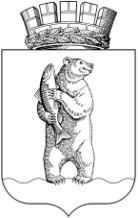 АДМИНИСТРАЦИЯгородского округа АнадырьПОСТАНОВЛЕНИЕОт 20.05.2021	                                                                                   		       № 352В связи с выполнением работ по ремонту участков автомобильных дорог по улице Мира, улице Партизанская на основании муниципального контракта от 28 декабря 2020 года № 109 «Ремонт автомобильных дорог с бетонным покрытием по ул. Мира на участке ПК 0+000 – ПК 0+155, ул. Партизанская на участке ПК 0+000 – ПК 0+145»,ПОСТАНОВЛЯЮ:1. Утвердить временные маршруты движения пассажирских автобусов    № 2, № 3 на территории городского округа Анадырь на период с 24 мая 2021 года до завершения ремонтных работ участков автомобильных дорог согласно приложению.2. Опубликовать настоящее постановление в газете «Крайний Север», а также разместить на официальном информационно-правовом ресурсе городского округа Анадырь – www.novomariinsk.ru.3. Настоящее постановление вступает в силу с момента официального опубликования.4. Контроль за исполнением настоящего постановления возложить на начальника Управления промышленности и сельскохозяйственной политики Администрации городского округа Анадырь Шеметову А.А.Глава Администрации                                                                           Л.А. НиколаевПРИЛОЖЕНИЕк Постановлению Администрациигородского округа Анадырьот 20.05.2021 № 352МАРШРУТ ДВИЖЕНИЯ ГОРОДСКИХ АВТОБУСОВМаршрут № 2 (Городское кольцо):ТЭЦ – м-н «Полярный» – м-н «Каскад» – Сберкасса –  м-н «Поле Чудес» – м-н «Катюша» – Пивзавод – Школа к. №3 – Библиотека – м-н «Метро» – м-н «Теремок» – м-н «Диана» - ТЭЦ.  Маршрут № 3 (с. Тавайваам):ТЭЦ – м-н «Полярный» – м-н «Каскад» – Сберкасса –  м-н «Поле Чудес» –  Библиотека – Школа (корпус №3) – детский сад «Олененок» –  с. Тавайваам – ул. Колхозная, д. 1 – Школа (корпус №3) –  Библиотека –  м-н «Метро» – «Анадырьстрой» – Детский реабилитационный центр – ул. Строителей – ТЭЦ.